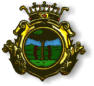 BANDO DA ALCALDÍAMEDIDAS PREVENTIVAS CON MOTIVO DO COVID-19FAI SABER:	Ante a situación creada polo COVID-19, adóptanse a partir do próximo sábado día 14 as seguintes medidas polo Concello do Carballiño, que conlevan a suspensión de todas as actividades públicas de carácter institucional, social, cultural e deportivo, e o peche daquelas dependencias que non son de atención directa ao usuario ante as recomendacións feitas polo Goberno Central e a Xunta de Galicia. En base a ditas recomendacións, dende o concello establécense unha serie de medidas preventivas para evitar a propagación do coronavirus  entre a veciñanza e no ámbito dos traballadores municipais.	Así mesmo, o Goberno local constituíu un comité de seguimento presidido polo alcalde e os seus concelleiros, o responsable da Policía Local, o secretario, o interventor e os responsables doutros servizos municipais para facer un seguimento da situación no concello en tempo real. As medidas concretas que se establecen son as seguintes:ÁREA DE CULTURA	Peche da Biblioteca Municipal, Casa da Cultura e Auditorio Municipal, así como suspensión das escolas de Teatro e Danza, e todas as actividades culturais, ensaios, etc. ÁREA DE EDUCACIÓNPeche do Conservatorio e da Escola de Musica.           Peche da Aula CEMIT.ÁREA DE SERVIZOS SOCIAIS          Peche de Bo día familia e suspensión de cursos.           Especial seguimento dos usuarios do Servizo de Atención no Fogar.         Reforzo da Teleasistencia e seguimento especial das persoas maiores que viven soas.ÁREA DE SERVIZOS PÚBLICOS         Suspensión da Feira do 16 de marzoÁREA DE DEPORTES         Suspensión de todas as actividades deportivas, escolas deportivas e peche das instalacións deportivas municipais. ÁREA DE MEDIOAMBIENTE         Peche dos parques infantís.	ÁREA DE PERSONAL         Seguirase o protocolo destinado ao persoal empregado público.Posibilidade ausentarse posto traballo sempre que haxa informe sanitario.Habilítase posibilidade de teletraballo de ser necesario.Tomaranse medidas de precaución en atención ao público, co reforzo da limpeza e o mantemento de distancias de seguridade.Recoméndase o lavado da mans coa frecuencia que precisen os traballadores públicos.Disporase dunha distancia de seguridade de polo menos 1 metro co público,  evitándose o contacto físicoTratar de controlar a afluencia de público co fin de evitar aglomeracións en zonas de esperaManteranse abertas as dependencias de atención administrativa directa ao público, pero para evitar as aglomeracións activarase a cita previa en todos os servizos e pídese aos usuarios que eviten a cita presencial e empreguen as consultas telefónicas.O Concello e as empresas adxudicatarias que manteñan relación contractual co concello extremarán as medidas hixiénico-sanitarias do persoal.	Estas medidas serán efectivas nun período mínimo de 15 días, podendo ampliarse ou modificarse en virtude da evolución da situación.O Carballiño, 13 de marzo de 2020Francisco José Fumega Piñeiro